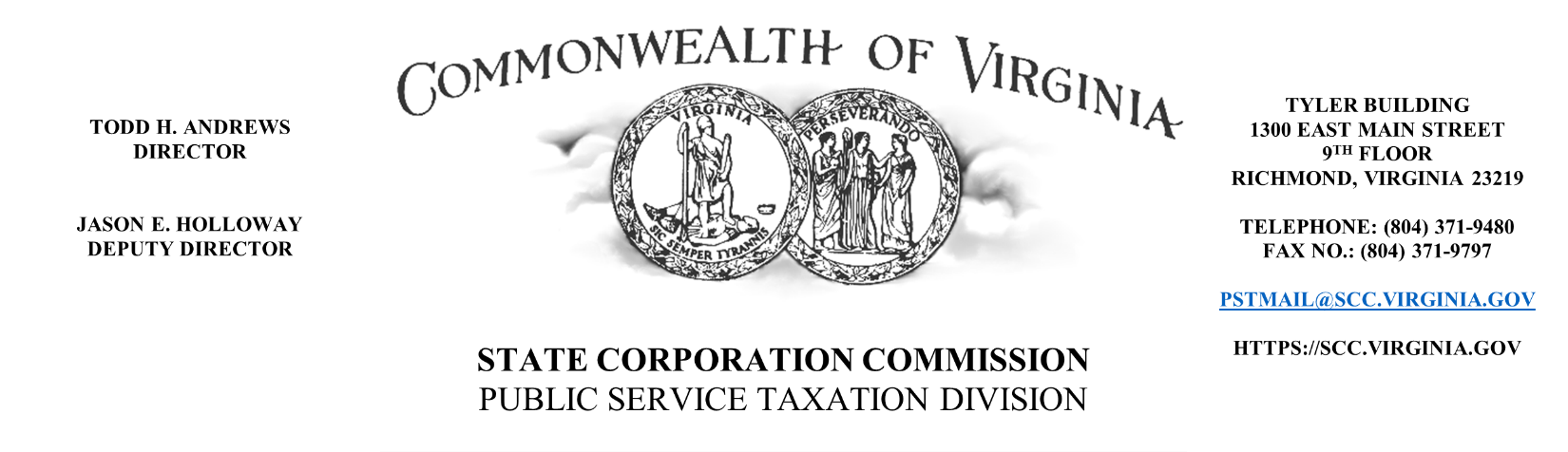 REAL ESTATE TRANSACTIONS IN 2023PURCHASE/CONVEYANCEAll this information may not be available to you; however, please fill in as completely as possible. Real estate leased by your company on which you own the improvements are to be included.Attach copy of the DEED AND PLAT to this form and mail to:STATE CORPORATION COMMISSIONPUBLIC SERVICE TAXATION DIVISIONAttn: William Bacon1300 East Main StreetRichmond, Virginia 23219COMPANY NAME:       COUNTY OR CITY:           DISTRICT OR TOWN:       DESCRIBE TRANSACTION:       GRANTEE/GRANTOR:       DESCRIPTION (include facility’s name):       SIZE:       LOCAL MAP NUMBER:       CONSIDERATION:       DATE OF DEED:           DATE DEED DELIVERED:       DATE DEED RECORDED:           DEED BOOK:           PAGE:       LIST IMPROVEMENTS:       